Тема: Образ предмета(Для слушателей ТРИЗ 1 -го года обучения,педагог дополнительного образования Андреева А.И.)Создавая образы предметов (явлений), мы фантазируем, воображаем, сравниваем предметы друг с другом, устанавливаем связи с окружающим миром. Но чтобы проще нам было создавать образ предмета, мы должны научиться задавать вопросы.Возьмем предмет «чайник»,создадим его образ.Зададим вопросы:какое лицо напоминает чайник? (Любой чайник, в зависимости от формы носа и крышки, имеет свое лицо);какой характер имеет чайник? (Он хочет вас обдать кипятком, спеть для вас песню, пожелать доброго утра, быстро закипеть, весело приготовить для вас чай);кого или что напоминает вам чайник? (Чайник с выходящим паром из носика, напоминает пароход, скрывающийся за линией горизонта…).Можно придумать и другие вопросы.Нарисуйте образ чайника.Твой образ чайника (1, 2, 3):1) Розовощекий, добрый, веселый,так и норовит собрать всех друзей,своей звонкой трелью.Например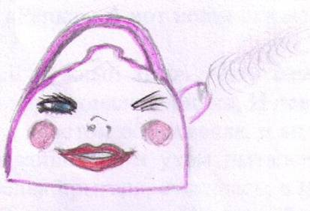 2) Стоит в углу на пьедестале,весь сияет золотом, нарядный,гордый, капризный, тольконе любит его никто, полюбуются наего красоту и уходят.Например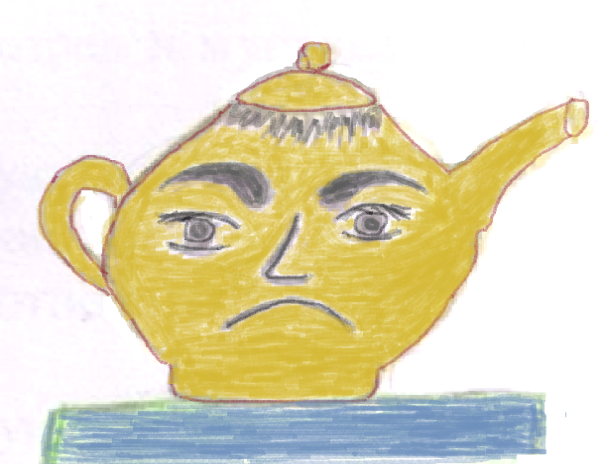 3)Чопорный весь такой, длинный нос,высокая шапка, шипит, когда на чайгости собираются, любит кофе смолоком, очень дружит с пузатыммолочником.Например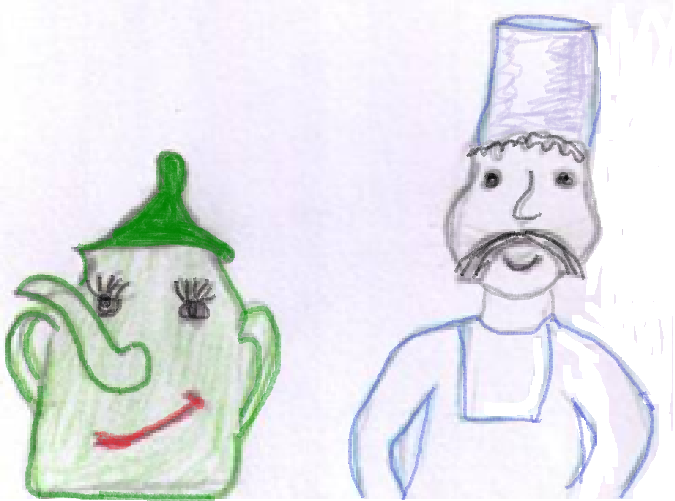 